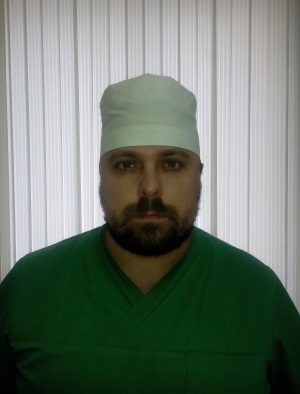    Artur Artur.370467@2freemail.com 	 Special coursesEnglish: -Good, can have a basic discussion Current position: general surgeon in Department of Contaminated Surgery in Vitebsk Regional Clinical Hospital.Position applied for:Contaminated Surgery Specialist Surgery SpecialistPosition applied for:Traumatology SpecialistPERSONAL DATAFirst and last nameArturArturNationalityCountry & city of residenceBelarus, RogachevBelarus, RogachevDate and place of birth31/07/1983. Belarus, VitebskMarital Status / ChildrenMarried\1 childEDUCATIONSpecializationDurationYear of graduation/City/ CountryVitebsk State Order of Peoples’ Friendship Medical University Medical Doctor, General Surgery6 years2001/09 -2007/06Vitebsk, BelarusGomel State Medical University General surgery residency1 year2001/08 - 2002/08Gomel, BelarusBelarusian Medical Academy of Post-GraduateEducationAdvanced courses in Traumatology and orthopedics for traumatologists-orthopedists4 months2014/02 -2014/05Minsk, BelarusWORK EXPERIENCE 10 years totallyWORK EXPERIENCE 10 years totallyPositionGeneral surgeonCompany’s namePolyclinic of Rogachev regional Hospital,Period/City/Country12/08/2008-19/12/2011, Rogachev/Republic of BelarusPositionGeneral surgeonCompany’s nameRogachev regional Hospital, Department of purulent surgeryPeriod / City / Country Since 19/12/2011– 13/02/2013  Rogachev/Republic of BelarusPositionChief of DepartmentCompany’s nameRogachev regional Hospital, Department of contaminated surgeryPeriod / City / CountrySince 13/02/2013-14/01/2017  Rogachev, BelarusPositionGeneral surgeonCompany’s nameVitebsk Regional Clinical HospitalPeriod/City/Country4/04/2017 Vitebsk/Republic of BelarusResponsibilitiesMajor activities:Providing treatment and surgical interventions in such sectors of surgery and trauma, as:Contomitant Injury and Surgery, Traumatology, Urgent Neurosurgery for Adults and Children (trepanations of scull, evacuation of subdural, epidural and intracerebral gematoms), Treatment and Autodermoplasty of Burns, Urgent Thoracic Surgery, Urgent Abdominal Surgery, Urgent Angiosurgery (blind embolectomy, vascular suture), Urology.Organising the Department in Hospital.DateDateName of schoolCourse title28/10/200811/11/2008Belarusian Medical Academy of Post-Graduate EducationMinsk/ BelarusOutpatientTraumatologyAdvanced professional course24/11/20085/12/2008Belarusian Medical Academy of Post-Graduate EducationMinsk/ BelarusModern Technologies in Surgical PracticeBasics of Minimally Invasive SurgeryAdvanced professional course18/04/201124/04/2011Belarusian Medical Academy of Post-Graduate EducationMinsk/ BelarusModern Technologies in Surgical PracticeSurgical Treatment of Gastric Ulcer and Duodenal Ulcer19/09/201130/09/2011Belarusian Medical Academy of Post-Graduate EducationMinsk/ BelarusModern Technologies in Surgical PracticeInfection in Surgery21/12/200723/12/2007Institute of surgeryNamed after A. М. Vishnevsky, Russian Federation, MoscowHigh-tech methods of diagnosis and treatment in abdominal surgeryInternational Conference